      Curriculum Vitae Full name: Tran Hung Tra Email: tra@ntu.edu.vnDepartment of Mechanics of MaterialsFaculty of Civil EngineeringNha Trang University02 Nguyen Dinh Chieu St., Nha Trang City, VietnamEDUCATIONShipbuilding engineer, Nha Trang Fishery UniversityMaster of engineering, Nha Trang Fishery UniversityPhD, Materials science, Nagaoka University of TechnologyRESEARCH INTERESTSFriction weldingDissimilar weldingFructure and failure behaviorLife predictionSimulation.RESEARCH EXPERIENCEFrom 2005-2010: Reseach in Nagaoka University of TechnologyFrom 2011- now: Research in the Friction welding Lab (Nha Trang University)TEACHING RESPONSIBILITY  Undergraduate:Mechanics of materialsStructural mechanicsVector mechanics  Graduate:Advanced mechanics of materialsPUBLICATIONS and PRESENTATIONS Journals:Duong Dinh Hao, M. Okazaki, Tran Hung Tra, Effects of tool offset and reversed metal flow on mechanical properties of dissimilar friction stir welded T-lap joints between AA7075 and AA5083, Mechanical engineering journal (JSME), ISSN: 1347-5363, 2020.Duong Dinh Hao, M. Okazaki, Tran Hung Tra, Effect of welding parameters on mechanical properties of friction stir welded T-lap dissimilar metal joints between 7075 and 5083 aluminum alloys, Mechanical engineering journal (JSME), ISSN: 1347-5363, 2019.D.D. Hao, M. Okazaki, T.H. Tra, Q.H. Nam, Defects Morphology in the Dissimilar Friction Stir Welded T-lap Joints of AA7075 and AA5083, Advances in Engineering Research and Application - 2019, 210-216.Tran Hung Tra, Masakazu Okazaki, Creep-Fatigue Cracking Near the Welded Interface in Friction Welding Dissimilar Superalloys INCONEL 718 and MAR-M247, Metallurgical and Materials Transactions A, 1543-1940, 2017, 1-10.Duong Dinh Hao, Tran Hung Tra, Effects of friction stir welding parameters on the mechanical properties of AA7075-T6, Archives of Materials Science and Engineering/ International OCSCO World Press, 1897-2764, 2017, 77 (2), 58-64.Tran Hung Tra, Motoki Sakaguchi, High cycle fatigue behavior of the IN718/M247 hybrid element fabricated by friction welding at elevated temperatures, Journal of Science: Advanced Materials and Devices, 2468-2179, 2016, 1 (4), 501-506.Tran Hung Tra, Masakazu Okazaki, Kenji Suzuki, [SCI-Q1] Fatigue crack propagation behavior of friction stir welding AA 6063-T5: Residual stress and microstructure effect, International Journal of Fatigue, 0142-1123, 2012, 43, 23-29.Tran Hung Tra, M. Okazaki, M. Sakaguchi, M. Seino, Fatigue crack propagation behavior relevant to inhomogeneous microstructure of friction stir welding AA6063-T5, JSME International Journal, Series A: Solid Mechanics and Material Engineering, 1880-9871, 2010, 4 (6), 840-848.M.Sakaguchi, A. Sano, Tran Hung Tra, M. Okazaki, M. Sekihara, Low cycle and thermal-mechanical fatigue of friction welded dissimilar superalloys joint, JSME International Journal, Series A: Solid Mechanics and Material Engineering, 1880-9871, 2008, (12), 1508-1516.M. Okazaki, M. Sakaguchu, Tran Hung Tra, M. Sekihara, Creep-fatigue and thermo-mechanical fatigue of friction-welded IN718/Mar M247 dissimilar joint, TMS - Superalloys 2008, 978-0-87339-728-5, 2008, 221-228.Duong Dinh Hao, Tran Hung Tra, Comparative Investigation of FSW and TIG Welded Joints of 7075-T6 Aluminum Alloy, International Journal of Advanced Research in Science and Technology, 2320 – 1126, 2016, 5 (1), 1-7.Duong Dinh Hao, Tran Hung Tra, Investigation of Effects of Friction Stir Welding Parameters on Bending Behavior of AA7075-T6, International Journal of Engineering Research & Technology, 2278-0181, 2015, 4 (09), 170-175.Tran Hung Tra, Effect of weld parameters on the mechanical properties of friction stir welding AA6063-T5, ASEAN Engineering Journal, 2229-127X, 2011, 4, 73-81.Tran Hung Tra, Fatigue crack growth at the representative zones in friction stir welding of a heat-treatable aluminum alloy at 200oc, Vietnam Journal of Science and Technology, 2525-2518, 2018, 56 (1), 39.Tran Hung Tra, Atsushi Sano, The microstructural characteristics in the dissimilar friction welding of superalloys Inconel 718 and Mar-M247, Vietnam Journal of Science and Technology, 2525-2518, 2017, 55 (2), 244.Duong Dinh Hao, Tran Hung Tra, Study of effect of friction stir welding parameters on impact energy of AA7075-T6, Journal of Science and Technology, 0866-708x, 2016, 54 (1), 99.Duong Dinh Hao, Tran Hung Tra, Nghiên cứu ảnh hưởng của thông số hàn đến độ bền kéo mối hàn ma sát khuấy tấm hợp kim nhôm AA7075, Tạp chí Khoa học – Công nghệ Thuỷ sản, 1895-2252, 2015, (3), 21-26.Trần Hưng Trà, The welded joint between blade and disk superalloysin jet engines operated at temperature 650oC, National journal of Science and Technology, 0866-708X, 2014, 54 (1), 99-108.Presentations:Tran H. Tra,*, Huynh H. Tu, Phi C. Thuyen, Quach H. Nam, A green technology for joining 5083 aluminum alloy, Vietnam – Japan Science and Technology Symposium (VJST2019)Tran Hung Tra, Duong Dinh Hao, Masakazu Okazaki,  PHENMA2019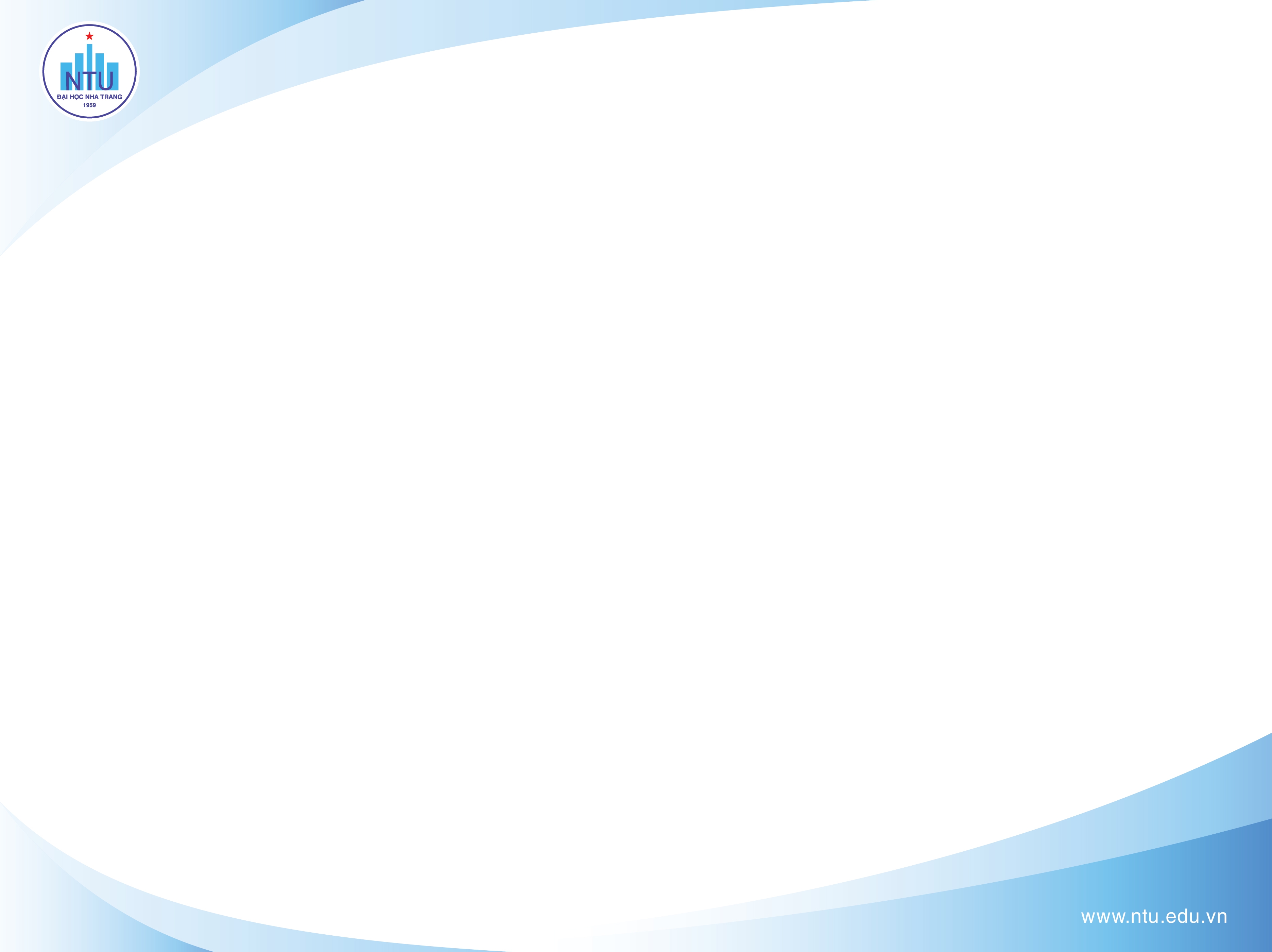 